LA VOIX DU NORD !!! 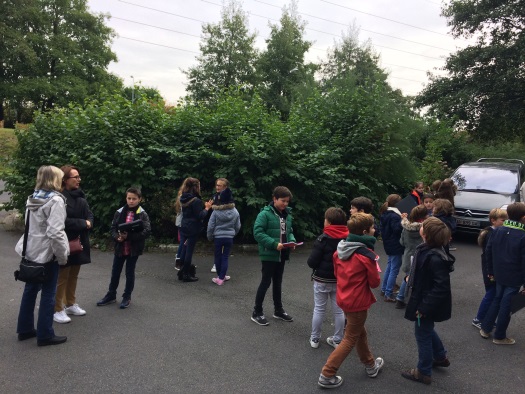 NOUS SOMMES PARTIS EN BUS VERS 14H00, IL FAISAIT GRIS ET FROID.                         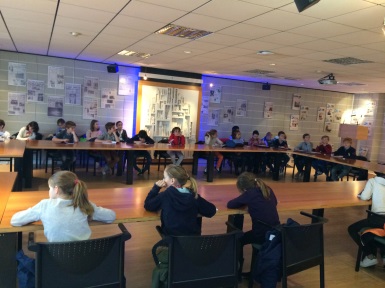 EN ROUTE POUR LA VOIX DU NORD !!!NOUS SOMMES ARRIVES LA-BAS A 14H28. QUAND NOUS SOMMES ARRIVES NOUS SOMMES MONTES PAR UN GRAND ESCALIER ET NOUS SOMMES ALLES DANS UNE SALLE POUR PARLER DE LA VOIX DU NORD.UN MONSIEUR NOUS A EXPLIQUE COMMENT ON FABRIQUE UN JOURNAL…ENSUITE NOUS SOMMES ALLES VOIR UNE SALLE PLEINE DE MACHINES.                                       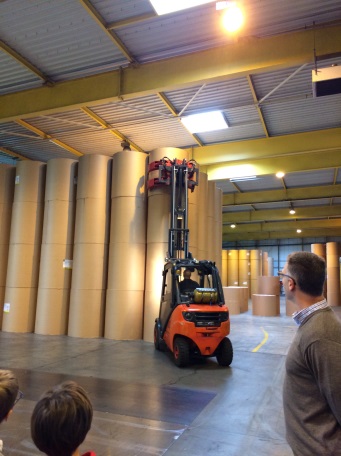 PUIS DANS UNE GRANDE SALLE OU IL Y AVAIT DES TONNES DE PAPIER.PUIS NOUS AVONS VU DES JOURNAUX SE FAIRE METTRE DANS DES CARTONS ET DEFILER DEVANT NOS YEUX.NOUS SOMMES ALLES DANS UN PETIT MUSEE ET ON NOUS A RACONTE L’HISTOIRE DE L’IMPRIMERIE.ENSUITE,NOUS ALLONS CHERCHER NOS MANTEAUX ET NOUS REMONTONS DANS LE BUS.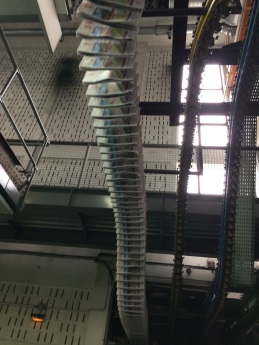 NOUS REPARTONS A 16H00 ET NOUS ARRIVONS A L’ECOLE A 16H28.HISTORIQUEElle a été créée en 1941.La voix du nord est un quotidien régional du nord de la France.Elle fabrique 350 000 journaux par jour.COMMENT FABRIQUE-TON UN JOURNAL ?AVEC :1-DE L’EAU2-DE L’ENCRE3-DU PAPIER